§9418.  Acceptance and distribution of electronic records by governmental agencies1.  Option.  Except as otherwise provided in section 9412, subsection 6, each governmental agency of the State shall determine whether, and the extent to which, it will send and accept electronic records and electronic signatures to and from other persons and otherwise create, generate, communicate, store, process, use and rely upon electronic records and electronic signatures.[PL 1999, c. 762, §2 (NEW).]2.  Specifics.  To the extent that a governmental agency uses electronic records and electronic signatures under subsection 1, the governmental agency, giving due consideration to security, may specify:A.  The manner and format in which the electronic records must be created, generated, sent, communicated, received and stored and the systems established for those purposes;  [PL 1999, c. 762, §2 (NEW).]B.  If electronic records must be signed by electronic means, the type of electronic signature required, the manner and format in which the electronic signature must be affixed to the electronic record and the identity of, or criteria that must be met by, any 3rd party used by a person filing a document to facilitate the process;  [PL 1999, c. 762, §2 (NEW).]C.  Control processes and procedures as appropriate to ensure adequate preservation, disposition, integrity, security, confidentiality and ability to be audited of electronic records; and  [PL 1999, c. 762, §2 (NEW).]D.  Any other required attributes for electronic records that are specified for corresponding nonelectronic records or reasonably necessary under the circumstances.  [PL 1999, c. 762, §2 (NEW).][PL 1999, c. 762, §2 (NEW).]3.  Not mandatory.  Except as otherwise provided in section 9412, subsection 6, this chapter does not require a governmental agency of the State to use or permit the use of electronic records or electronic signatures.[PL 1999, c. 762, §2 (NEW).]SECTION HISTORYPL 1999, c. 762, §2 (NEW). The State of Maine claims a copyright in its codified statutes. If you intend to republish this material, we require that you include the following disclaimer in your publication:All copyrights and other rights to statutory text are reserved by the State of Maine. The text included in this publication reflects changes made through the First Regular and First Special Session of the 131st Maine Legislature and is current through November 1, 2023
                    . The text is subject to change without notice. It is a version that has not been officially certified by the Secretary of State. Refer to the Maine Revised Statutes Annotated and supplements for certified text.
                The Office of the Revisor of Statutes also requests that you send us one copy of any statutory publication you may produce. Our goal is not to restrict publishing activity, but to keep track of who is publishing what, to identify any needless duplication and to preserve the State's copyright rights.PLEASE NOTE: The Revisor's Office cannot perform research for or provide legal advice or interpretation of Maine law to the public. If you need legal assistance, please contact a qualified attorney.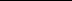 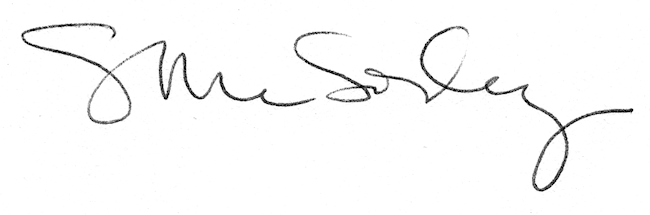 